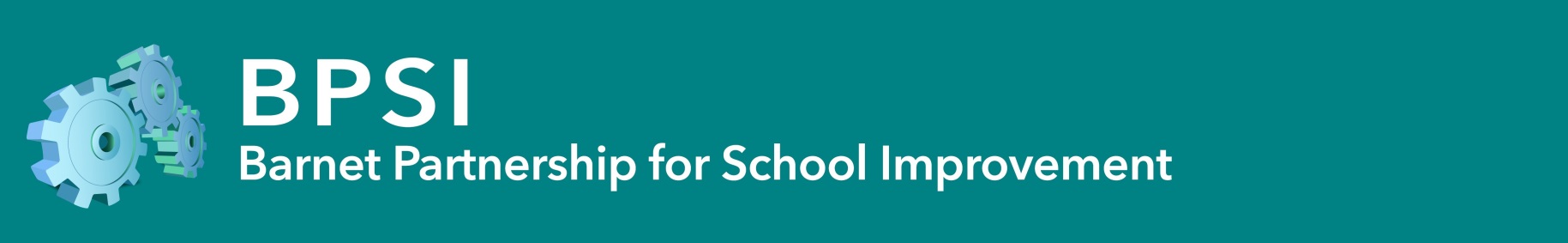 BPSI School ReviewFull ReportObjectives of the ReviewOutline of the Review1.Overall EffectivenessBPSI judgement: Key Strengths of the School (maximum 6)What the school should do to improve further (maximum 6)The Quality of EducationLeadership and ManagementBehaviour and Attitudes. Personal DevelopmentEYFS  / Sixth Form (delete as appropriate or add an additional section for both)Name of school: Name of school: Headteacher: Chair of governors:   Date of review: Date of review: Review team: Lead Reviewer - Headteacher -Headteacher -Headteacher -Review team: Lead Reviewer - Headteacher -Headteacher -Headteacher -Identify any particular aspects that have been agreed for this reviewThe size of the teamNumber of lessons and part lessons observedObservations around school/in playground/assemblyInterviewsWork samplingReview of safeguarding, SEN / EMAG/ G & T documentationCurriculum and policy documentationWhich documents were reviewed eg pupil premium and sport premium statements, curriculum.The key priorities for improvement.BPSI judgement: OUTSTANDING / GOOD / REQUIRES IMPROVEMENT / INADEQUATE Main Findings: This area should contain information about the deep dives and a broader look at the curriculum. .  BPSI judgement: OUTSTANDING / GOOD / REQUIRES IMPROVEMENT / INADEQUATE Main Findings:This section could include information about: expectations, ambition, professional development opportunities, curriculum coherence and consistency, engagement with parents / the community, staff workload / wellbeing, quality of governance..  BPSI judgement: OUTSTANDING / GOOD / REQUIRES IMPROVEMENT / INADEQUATE Main Findings:This section could include information about the school environment and culture, expectations for behaviour, attendance and punctuality, attitudes to learning and whether pupils feel safe and are free from bullying/harassment. . BPSI judgement: OUTSTANDING / GOOD / REQUIRES IMPROVEMENT / INADEQUATE Main Findings:This section could include information about the promotion, understanding and development of: citizenship, inclusion,  British values, equality, pupils’ character, confidence / resilience, safety on and off line, healthy lifestyles and SMSC development. It could also include information about careers advice, readiness for the next phase of education and the development of a more general fascination / enjoyment in learning.. BPSI judgement: OUTSTANDING / GOOD / REQUIRES IMPROVEMENT / INADEQUATE Main Findings:There should be a focus on the quality of education and personal, social and emotional education  specific to the phase (including readiness for the next stage of learning / employment). . 